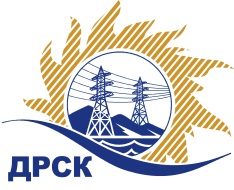 Акционерное Общество«Дальневосточная распределительная сетевая  компания»Протокол заседания Закупочной комиссии по вскрытию поступивших конвертовг. Благовещенск	Способ и предмет закупки: Закрытый электронный запрос цен на право заключения Договора на выполнение работ:  закупка 85 - Проектно-изыскательские, строительно-монтажные и пуско-наладочные работы по объектам распределительных сетей СП ЦЭС для нужд филиала "ХЭС" (ПИР, СМР) (Технологическое присоединение потребителей)» (№ 42723)лот 19 - Технологическое присоединение к электрической сети АО "ДРСК" с заявленной мощностью до 150 кВт на территории Хабаровского района " филиала "ХЭС" (ПИР, СМР) (закупка 2031)Плановая стоимость закупки:  лот 19- 13 296 123,78 руб. без учета НДС.ПРИСУТСТВОВАЛИ: члены постоянно действующей Закупочной комиссии АО «ДРСК» 2 уровняИнформация о результатах вскрытия конвертов:В адрес Организатора закупки поступило 4 (четыре) заявки на участие в закупке, с которыми были размещены в электронном виде на Торговой площадке Системы www.b2b-energo.ru.Вскрытие конвертов было осуществлено в электронном сейфе организатора запроса предложений на Торговой площадке Системы www.b2b-energo.ru автоматически.Дата и время начала процедуры вскрытия конвертов с предложениями участников: 15:00 (время местное) 27.10.2015.Место проведения процедуры вскрытия конвертов с предложениями участников: Торговая площадка Системы www.b2b-energo.ruВ конвертах обнаружены предложения следующих участников запроса цен:Ответственный секретарь Закупочной комиссии 2 уровня АО «ДРСК»	О.А. Моторинаисп.: Коврижкина Е.Ю.(4162) 397-280№ 645/УКС-В27.10.2015№п/пНаименование Участника закупки и его адресЦена предложения на участие в закупке без НДС, руб.1ООО «Амур-ЭП» г. Хабаровск, пр-т 60 лет Октября 128аЦена: 13 295 000,00  руб. без учета НДС (15 688 100,00 руб. с учетом НДС). 2ООО «Дальтрансэлектроналадка» г. Хабаровск, ул. Большая, 12Цена: 13 296 123,78  руб. без учета НДС (15 689 426,06 руб. с учетом НДС). 3ООО «ЭК «Энерготранс»г. Хабаровск, ул. Трехгорная 8Цена: 13 296 123,78  руб. без учета НДС (15 689 426,06 руб. с учетом НДС). 4ООО «Актис Капитал» г. Хабаровск, ул. Волочаевская, 8Цена: 13 296 123,78  руб. без учета НДС (15 689 426,06 руб. с учетом НДС). 